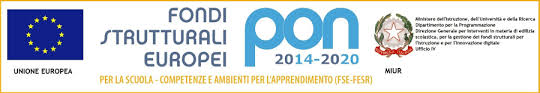 ISTITUTO COMPRENSIVO “FALCONE e BORSELLINO”Ascoli Piceno - Appignano del Tronto - Castel di Lama - Colli del Tronto - Offida - CastoranoScuola dell’infanzia, primaria e secondaria di primo grado – tel. 0736/813826 fax 0736/814398Codice Fiscale 92033390441 url: http://icfalconeeborsellino.gov.itE. Mail apic82100r@istruzione.it - E Mail p.e.c.: apic82100r@pec.istruzione.ithttps://www.facebook.com/icfalconeeborsellino/63100 Ascoli Piceno - Via Monte Catria n. 34 PROVE D’INGRESSOSCUOLA SECONDARIAPLESSI: Appignano - OffidaCLASSE … a.s. 2019/2020MATERIA …CRITERI DI VALUTAZIONE CONDIVISI E ADOTTATITIPOLOGIA DI PROVA: (es: comprensione del testo, numeri, writing, …)PUNTEGGI PER OGNI ESERCIZIO: ………..TEMPI: ………